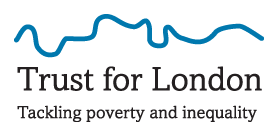 Application Form: Grants Committee Co-opteePlease provide us with the name of a referee we can approach.First ReferenceThe role of co-opted members include:A commitment to attend three meetings a year (two and a half hours during office hours at set times). Time to read the applications and other papers ahead of the meeting.Co-optees have full voting rights on the Grants Committee.This is not a paid position but reasonable expenses for travel will be reimbursed.Opportunity to visit a range of civil society organisations in London.PLEASE RETURN THIS COMPLETED FORM NO LATER THAN22 MARCH 2019 to: v@trustforlondon.org.uk      More information about the Trust’s programme areas can be found on our website – www.trustforlondon.org.uk/funding1. Personal DetailsTitle:Last Name:First Names:First Names:Previous Name(s) (if any)Previous Name(s) (if any)AddressPostcodeHome Telephone NumberMobile NumberEmail Address2. Which aspects of the Trust’s work are you most interested in?  (please tick)HousingSocial Security/WelfareWorkSmall community GroupsImmigrationAdviceWealth InequalityUser involvement3. What direct/lived experience of these issues would you bring to the Trust?4. Why are you interested in becoming a co-optee of the Trust?5. ReferenceNameOrganisationAddressPostcodeTelephonePosition held